KARATE DO SHOTOKAIEnseignant Luis de CARVALHO 5ème DAN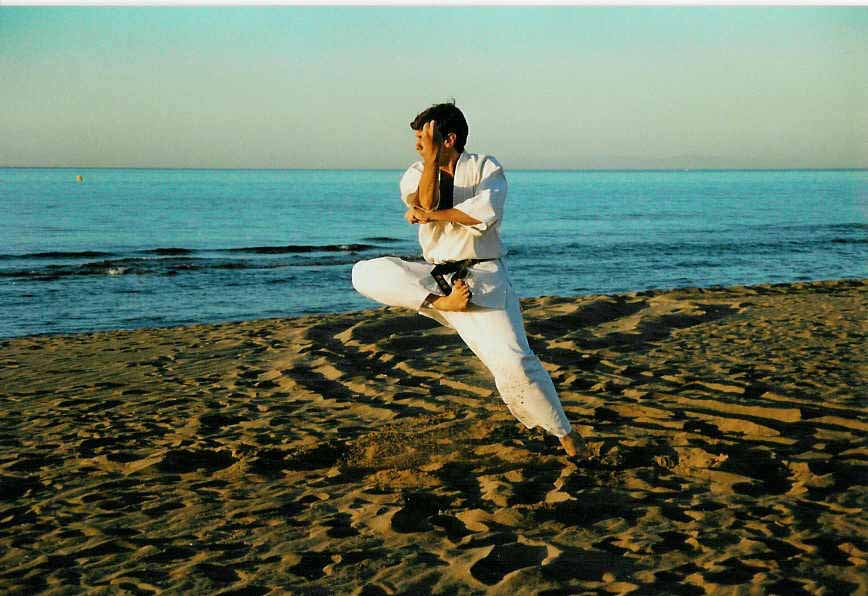 Le Karaté-Do Shotokaï est pratiqué en souplesse : Voie de l’harmonie du corps et de l’esprit, le Karaté-Do est pratiqué comme un Budo. Il est ouvert à tous, hommes, femmes, jeunes, moins jeunes. 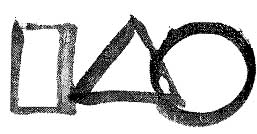 Cours d’essai gratuitPage Facebook : Shotokai Mushinkai. et www.mushinkai.netRenseignements au 01 43 78 03 30 ou 06 83 37 18 11ACCUEIL DES DÉBUTANTS TOUTE L ANNÉELUNDISalle des sports Guilleminot22, rue GuilleminotParis XIV – M° : Gaité ou Pernety20h30 à 22h00JEUDIGymnase Rosa ParksRue du moulin des lapinsParis XIV – M° : Pernety20h00 à 22h00